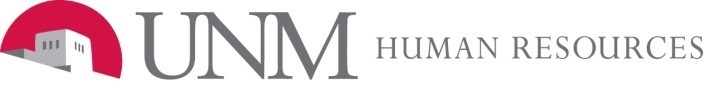 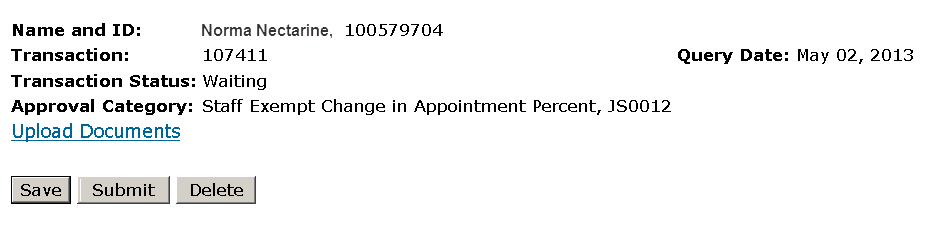 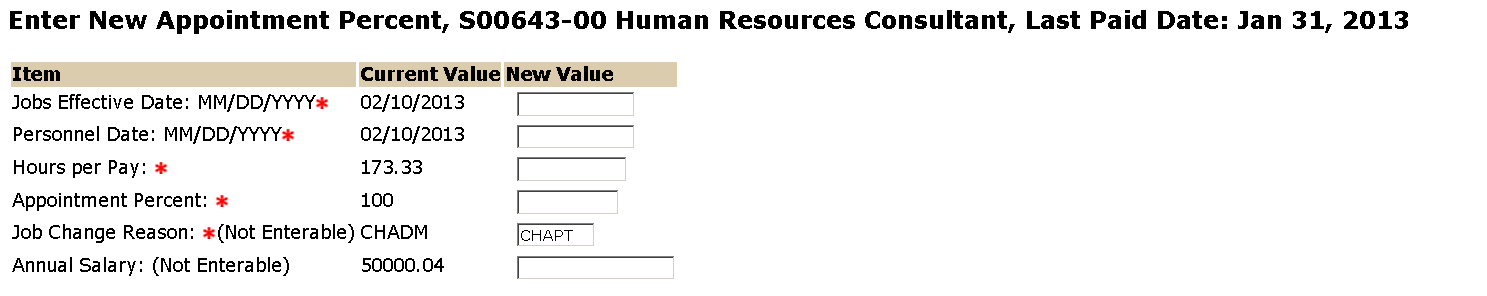 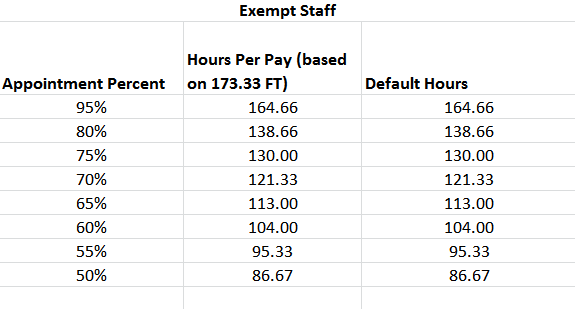 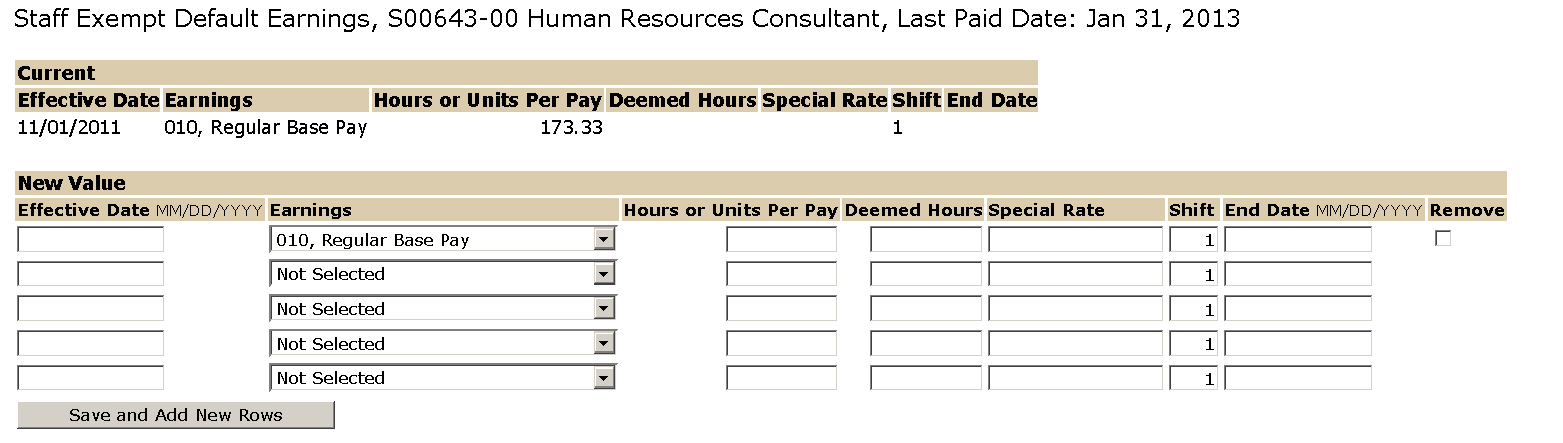 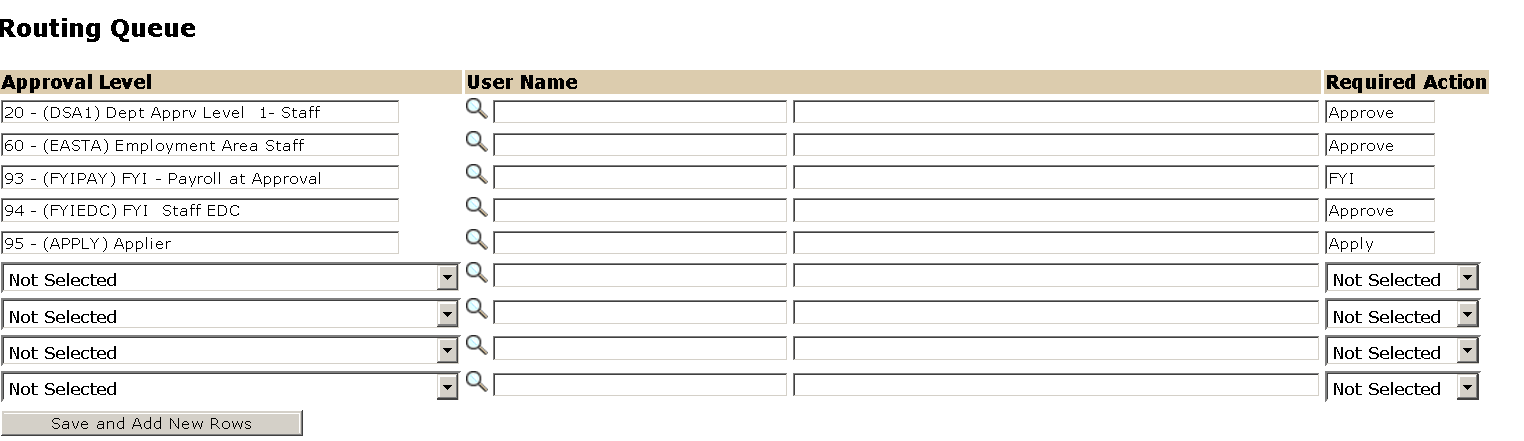 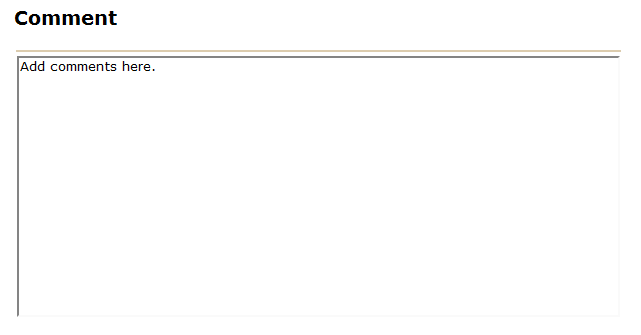 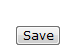 Note: If you are processing a Term Extenstion EPAF and a Change in Appointment Percent EPAF please processes the Term Extention EPAF first.